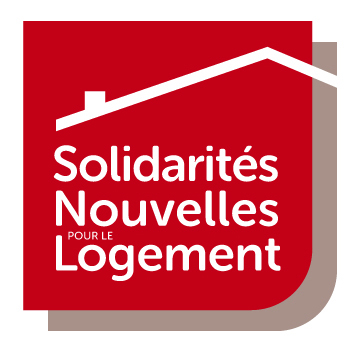 Encore plus en cette période de confinement, des personnes, des familles sont en situation de grande pauvreté à VOTRE VILLE.Les distributions alimentaires, de produits d’hygiène et de première nécessité sont indispensables.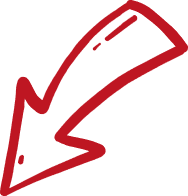 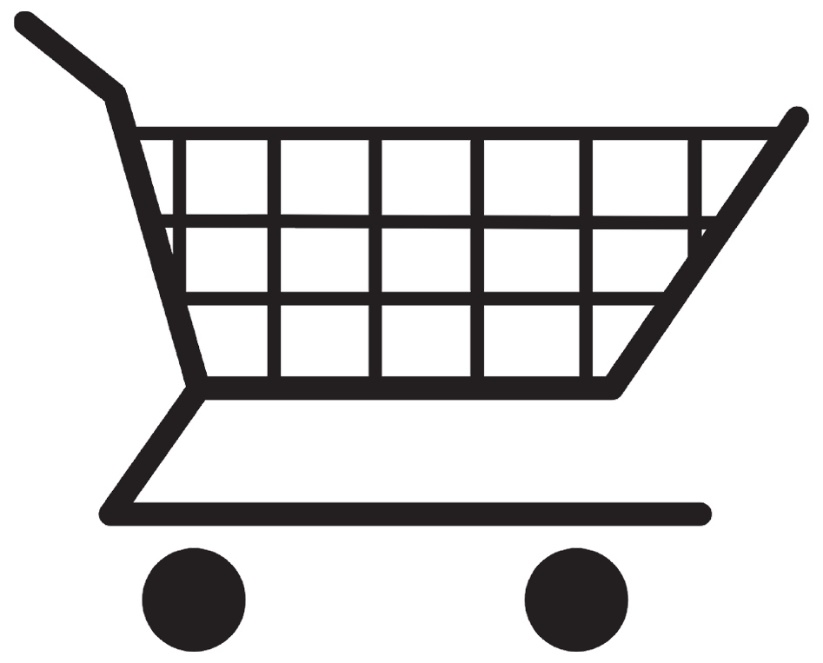 